Actorsingers 2022/2023 Membership Form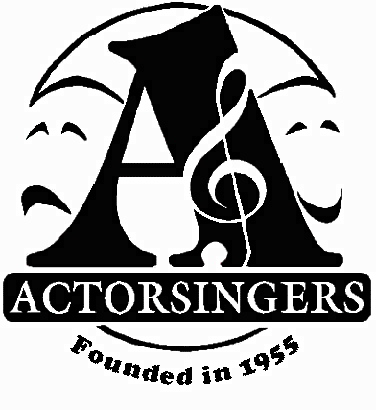 Membership - Benefits include: Performing in any Actorsingers production, E-Mailings of news - information on upcoming auditions, shows, what’s happening within the group, how to get tickets, and information on the Teen and Children’s shows (always a hit!).  Members are offered discounts to Actorsingers workshops and events, first shot at tickets for shows and, occasionally, discounts of other productions in the area.  Active Members also have voting rights on issues pertaining to the group.  After 15 years of consecutive dues and service, one can achieve Life Membership in the organization – an honor that now consists of over 50 living members…a tribute to this wonderful theater group!Membership in the Actorsingers is a prerequisite for appearing onstage in any production.Children (under age 16) must join under Family MembershipsDues: 	 $20.00 Individual      $30.00 Family Membership (includes all adults/children at the same address)Dues for this season (2021/2022) are good until the end of our fiscal year, June 30, 2022.Individual Membership 	$20.00 _____      Name _____________________________  	     ------------------------------------------------------------------------------------------------------------Family Membership (all those residing at the same address)	$30.00 _____ Names of Adults    ________________________________________________________(Children) names and ages    ________________________________________________________________________________________________________________________Street__________________________________________________________________City ________________________________       State _________    Zip ____________ *E-Mail __________________________       (*We E-mail the news)Home Phone (       ) _________________ 	Cell Phone (       ) ____________________Membership questions? Contact Kerry Schneider, KerrySchneider603@gmail.com (603) 888-2837Pay online at www.actorsingers.org (under “Membership”) orMake checks out to The Actorsingers and mail to: Kerry Schneider,  32 Clearview Dr., Nashua, NH 03062